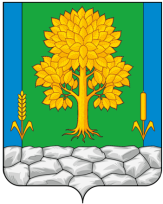 Российская ФедерацияКЕМЕРОВСКАЯ ОБЛАСТЬ - КУЗБАССТопкинский муниципальный округАДМИНИСТРАЦИЯ ТОПКИНСКОГО МУНИЦИПАЛЬНОГО округаПОСТАНОВЛЕНИЕот  ___ декабря 2020 №______г.ТопкиОб утверждении Порядка согласования внешнего вида фасадов зданий, сооружений, нестационарных торговых объектов на территории Топкинского муниципального округа Кемеровской области — Кузбасса          В соответствии с Федеральным законом от 06.10.2003 № 131-ФЗ «Об общих принципах организации местного самоуправления в Российской Федерации», Решением Совета народных депутатов Топкинского муниципального округа от 28.02.2020 №  103 «Об утверждении Правил благоустройства территории Топкинского муниципального округа, на основании Устава муниципального образования «Топкинский муниципальный округ»: 1. Утвердить прилагаемые: 1.1. Порядок согласования внешнего вида фасадов зданий, сооружений, нестационарных торговых объектов на территории Топкинского муниципального округа Кемеровской области — Кузбасса; 2. Отделу по работе со СМИ Администрации Топкинского муниципального округа (А.В. Маркова) опубликовать настоящее постановление в средствах массовой информации. 3. Отделу информационных технологий Администрации Топкинского муниципального округа (К.Г. Егоров) разместить настоящее постановление на официальном сайте Администрации Топкинского муниципального округа в информационно-телекоммуникационной сети «Интернет».4. Настоящее постановление вступает в силу с момента опубликования.6. Контроль за исполнением настоящего постановления возложить на заместителя главы Топкинского муниципального округа по территориальному развитию, АПК и капитальному строительству (Э.В. Кононова).Глава Топкинского муниципального округа                                                                            Фролов С.В.ПОРЯДОК СОГЛАСОВАНИЯ ВНЕШНЕГО ВИДА ФАСАДОВ ЗДАНИИ, СООРУЖЕНИЙ, НЕСТАЦИОНАРНЫХ ТОРГОВЫХ ОБЪЕКТОВ НА ТЕРРИТОРИИ ТОПКИНСКОГО МУНИЦИПАЛЬНОГО ОКРУГА КЕМЕРОВСКОЙ ОБЛАСТИ — КУЗБАССА1. Общие положения1.1. Порядок согласования внешнего вида фасадов зданий, сооружений, нестационарных торговых объектов на территории Топкинского муниципального округа Кемеровской области — Кузбасса определяет процедуру согласования внешнего вида фасадов зданий, сооружений, нестационарных торговых объектов, расположенных на территории Топкинского муниципального округа Кемеровской области — Кузбасса.1.2. Настоящий Порядок не распространяется на объекты индивидуального жилищного строительства.1.3. Согласование внешнего вида фасадов зданий, сооружений, нестационарных торговых объектов осуществляет Управление архитектуры и градостроительства администрации Топкинского муниципального округа (далее - УАиГ).2. Согласование внешнего вида фасадов зданий, сооружений2.1. Изменение внешнего вида фасадов зданий, сооружений следует производить в соответствии с архитектурным решением по согласованию с УАиГ.2.2. Под изменением внешнего вида фасада понимается;а) создание, изменение или ликвидация навесов, козырьков, карнизов, декоративных элементов, замена облицовочного материала, покраска с изменением колера фасада, его частей, изменение материала кровли, элементов безопасности крыши, элементов организованного наружного водостока, установка или демонтаж дополнительного оборудования;                                                  б)  создание, изменение или ликвидация элементов и устройств (решетки, экраны, жалюзи, ограждения витрин, приямки на окнах подвальных этажей, наружные блоки систем кондиционирования и вентиляции, маркизы, элементы архитектурно-художественной подсветки, световые короба (лайт-боксы), видеокамеры, почтовые ящики, часы, банкоматы, электрощиты, кабельные линии);д) установка или демонтаж дополнительного элемента/оборудования (вывески (настенные, консольные, витринные, крышные), информационные конструкции (настенные, витринные, режимная доска, доска-меню, отдельно стоящая малая архитектурная форма), вентиляционные трубопроводы, осветительные приборы, антенны, таксофоны).2.3. Не требуется разработка и согласование архитектурного решения в следующих случаях:а) внешний вид фасада соответствует проектной документации здания, сооружения, в том числе документам, предусматривающим изменение внешнего вида фасада;б) ведения работ по восстановлению или приведению внешнего вида фасадов здания, сооружения в соответствии с проектной документацией на здание, сооружение либо в соответствии с ранее согласованным архитектурным решением;в) работы по изменению внешнего вида фасада в составе проекта реконструкции проводятся в соответствии с выданным разрешением на реконструкцию объекта капитального строительства.2.4. Подготовка архитектурного решения осуществляется в соответствии с законодательством Российской Федерации лицом, имеющим свидетельство о допуске саморегулируемой организации к определенному виду проектных работ, которые оказывают влияние на безопасность зданий, сооружений.2.5. Для согласования внешнего вида фасадов зданий, сооружений (заисключением согласования эскиза места размещения дополнительного элемента/оборудования) заявитель представляет (направляет) в УАиГ следующие документы:а) заявление о согласовании внешнего вида фасада здания, сооружения по форме согласно приложению № 1 к настоящему Порядку;б) документ, удостоверяющий полномочия представителя физического или юридического лица, если с заявлением обращается представитель заявителя;в) архитектурное решение с указанием технических параметров фасада здания, сооружения в 2 экз.;г) проектную документацию на здание, сооружение (при наличии);д) копию протокола общего собрания собственников помещениймногоквартирного дома в случае изменения фасада многоквартирного дома;е) решение собрания собственников, принятое и оформленное в соответствии с гражданским законодательством (в случае согласования внешнего вида фасада здания, не являющегося многоквартирным домом, сооружения и наличия прав на объект нескольких собственников). Либо согласие собственника здания, в случае если обращается лицо не являющееся собственником;ж) правоустанавливающие документы на здание, сооружение (в случае, если они отсутствуют в Едином государственном реестре прав на недвижимое имущество и сделок с ним).2.6. В принятии документов, необходимых в соответствии с пунктом 2.5 настоящего Порядка, отказывается при наличии одного из следующих оснований:а) в заявлении не указаны фамилия, имя, отчество (при наличии) гражданина либо наименование юридического лица, адрес, необходимые для направления ответа;б) текст в заявлении не поддается прочтению;в) в представленных документах имеются исправления, помарки, подчистки и иные неоговоренные исправления, имеются серьезные повреждения, наличие которых не позволяет однозначно истолковать их содержание;г) отсутствие надлежаще оформленной доверенности;д) заявление исполнено карандашом;е) представлен неполный пакет документов, указанных в пункте 2.5 настоящего Порядка;ж) срок действия представленного документа истек.2.7. УАиГ в рамках межведомственного взаимодействия запрашивает правоустанавливающие документы (их копии или сведения, содержащиеся в них) на объект капитального строительства, находящиеся в распоряжении государственных органов и органов местного самоуправления. В случае, если правоустанавливающие документы на объект капитального строительства отсутствуют в Едином государственном реестре прав на недвижимое имущество и сделок с ним, то заявитель предоставляет их в УАиГ самостоятельно.2.8. УАиГ рассматривает представленные документы и материалы, предусмотренные пунктом 2.5 настоящего Порядка, в течение 30 календарных дней со дня их регистрации.2.9. В случае наличия оснований для отказа в согласовании внешнего вида фасадов зданий, сооружений, УАиГ в течение 30 календарных дней со дня регистрации документов, указанных в пункте 2.5 настоящего Порядка, направляет (выдает) заявителю письменное уведомление об отказе в согласовании внешнего вида фасада здания, сооружения с указанием оснований отказа.2.10. В согласовании внешнего вида фасадов зданий, сооружений отказывается при наличии одного из следующих оснований;а) нарушение требований, установленных Правилами благоустройства, территории Топкинского муниципального округа, утвержденных Решением Совета народных депутатов Топкинского муниципального округа от 28.02.2020 № 103;б) нарушение ГОСТов, технических регламентов, требований, установленных законодательством Российской Федерации в области обеспечения санитарноэпидемиологического благополучия человека, пожарной безопасности и другими федеральными законами, строительных норм и правил, сводов правил;в) несоответствие согласованному в УАиГ архитектурному решению фасадовзданий, сооружений; г) несоответствие изменения фасадов цветовому решению сложившейся застройки улиц Топкинского муниципального округа Кемеровской области — Кузбасса;д) отсутствие у заявителя прав на здание, строение, сооружение или его части.2.11. При положительном решении УАиГ направляет (выдает) заявителю решение о согласовании внешнего вида фасада здания, сооружения по форме, установленной приложением № 2 к настоящему Порядку.2.12. Первый экземпляр решения о согласовании внешнего вида фасада здания, сооружения выдается заявителю, второй экземпляр хранится в УАиГ.2.13. Срок действия решения о согласовании внешнего вида фасада здания, сооружения - 3 года.2.14. Для прохождения процедуры продления срока действия решения о согласовании необходимо представить в УАиГ решение о согласовании внешнего вида фасада здания, сооружения, фото объекта. В течение 15 календарных дней с момента представления заявителем указанных документов УАиГ согласовывает продление согласования внешнего вида фасада здания, сооружения путем внесения соответствующей записи в решение о согласовании. Заявителю может быть отказано в согласовании по основаниям, предусмотренным пунктом 2.10 настоящего Порядка.3. Согласование внешнего вида фасадов нестационарных торговых объектов3.1. Согласование внешнего вида фасадов нестационарных торговых объектов осуществляется УАиГ на основании архитектурного решения.3.2. Для согласования внешнего вида фасадов нестационарных торговых объектов (за исключением согласования эскиза места размещения дополнительного элемента/оборудования) заявитель представляет (направляет) в УАиГ следующие документы:а) заявление о согласование внешнего вида фасада нестационарного торгового объекта по форме согласно приложению № 1 к настоящему Порядку;б) документ, удостоверяющий полномочия представителя физического или юридического лица, если с заявлением обращается представитель заявителя;в) архитектурное решение с указанием технических параметров фасада нестационарного торгового объекта в 2 экз.;г) проектную документацию на конструктив нестационарного торгового объекта (при наличии);д) решение собрания собственников, принятое и оформленное в соответствии с гражданским законодательством (в случае наличия прав нескольких собственников);е) документы, дающие право на использование земельного участка под размещение нестационарного торгового объекта (свидетельство о праве собственности, договор аренды земельного участка, договор безвозмездного срочного пользования земельным участком, решение о размещении нестационарного торгового объекта) (в случае, если они отсутствуют в Едином государственном реестре прав на недвижимое имущество и сделок с ним).3.3. В принятии документов, необходимых в соответствии с пунктом 3.2 настоящего Порядка, отказывается при наличии одного из следующих оснований:а) в заявлении не указаны фамилия, имя, отчество (при наличии) гражданина либо наименование юридического лица, адрес, необходимые для направления ответа;б) текст в заявлении не поддается прочтению;в) в представленных документах имеются исправления, помарки, подчистки и иные неоговоренные исправления, имеются серьезные повреждения, наличие которых не позволяет однозначно истолковать их содержание;г) отсутствие надлежаще оформленной доверенности;д) заявление исполнено карандашом;е) представлен неполный пакет документов, указанный в пункте 3.2 настоящего Порядка;ж) срок действия представленного документа истек.3.4. УАиГ в рамках межведомственного взаимодействия запрашивает правоустанавливающие документы (их копии или сведения, содержащиеся в них) на земельный участок, находящийся в распоряжении государственных органов и органов местного самоуправления.В случае, если правоустанавливающие документы на земельный участок отсутствуют в Едином государственном реестре прав на недвижимое имущество и сделок с ним, то заявитель предоставляет их в УАиЕ самостоятельно.3.5. УАиЕ рассматривает представленные документы и материалы, предусмотренные пунктом 3.2 настоящего Порядка, в течение 30 календарных дней со дня их регистрации.3.6. В случае наличия оснований для отказа в согласовании внешнего вида фасадов нестационарных торговых объектов УАиГ в течение 30 календарных дней со дня регистрации документов, указанных в пункте 3.2 настоящего Порядка, направляет (выдает) заявителю письменное уведомление об отказе в согласовании внешнего вида фасада нестационарного торгового объекта с указанием оснований отказа.3.7. В согласовании внешнего вида фасадов нестационарных торговых объектов отказывается при наличии одного из следующих оснований:а) нарушение требований, установленных Правилами благоустройства;б) нарушение ГОСТов, технических регламентов, требований, установленных законодательством Российской Федерации в области обеспечения санитарно-эпидемиологического благополучия человека, пожарной безопасности и другими федеральными законами, строительных норм и правил, сводов правил;в) несоответствие изменения фасадов цветовому решению сложившейся застройки улиц города;г) отсутствие у заявителя, прав на использование земельного участка под размещение нестационарного торгового объекта.3.8. При положительном решении УАиГ направляет (выдает) заявителю решение о согласовании внешнего вида фасада нестационарного торгового объекта по форме, установленной приложением № 2 к настоящему Порядку.3.9. Первый экземпляр решения о согласовании внешнего вида фасада нестационарного торгового объекта выдается заявителю, второй экземпляр хранится в УАиГ.3.10. Срок действия решения о согласовании внешнего вида фасада нестационарного торгового объекта - 3 года.3.11. Для прохождения процедуры продления срока действия решения о согласовании необходимо представить в УАиГ решение о согласовании внешнего вида фасада нестационарного торгового объекта, фото объекта. В течение 15 календарных дней с момента представления заявителем указанных документов УАиГ согласовывает продление согласования внешнего вида фасада нестационарного торгового объекта путем внесения соответствующей записи в решение о согласовании. Заявителю может быть отказано в согласовании по основаниям, предусмотренным пунктом 3.7 настоящего Порядка.4. Согласование эскиза места размещения дополнительного элемента/оборудования4.1. Для согласования эскиза места размещения дополнительного элемента/оборудования на фасадах зданий, сооружений, нестационарных торговых объектах заявитель представляет (направляет) в УАиГ следующие документы:а) заявление по форме согласно приложению № 3 к настоящему Порядку;б) документ, удостоверяющий полномочия представителя физического или юридического лица, если с заявлением обращается представитель заявителя;в) эскиз места размещения дополнительного элемента/оборудования в 2 экз. по форме согласно приложению № 4 тс настоящему Порядку, включающий в себя:- титульный лист;- ситуационный план с указанием части фасада, на котором планируется к размещению дополнительный элемент/оборудование;- материалы фотофиксации в виде развертки существующего общего вида здания, сооружения, нестационарного торгового объекта до проведения работ по размещению дополнительного элемента/оборудования, а также фрагмента фасада в месте предполагаемого размещения дополнительного элемента/оборудования;- эскиз и конструкция дополнительного элемента/оборудования, геометрические размеры (габариты), используемые материалы (с обозначением цветов по RAL/Oracal/Tikkurila Facade), узлы крепления элемента/оборудования к фасаду;- фрагменты фасада с предлагаемым размещением дополнительного элемента/оборудования в дневное и ночное время суток (если имеется подсветка или праздничная иллюминация);- прочие условия;г) согласие собственника имущества.4.2. В принятии документов, необходимых в соответствии с пунктом 4.1 настоящего Порядка, отказывается при наличии одного из следующих оснований:а) в заявлении не указаны фамилия, имя, отчество (при наличии) гражданина либо наименование юридического* лица, адрес, необходимые для направления ответа;б) текст в заявлении не поддается прочтению;в) в представленных документах имеются исправления, помарки, подчистки и иные неоговоренные исправления, имеются серьезные повреждения, наличие которых не позволяет однозначно истолковать их содержание;г) отсутствие надлежаще оформленной доверенности;д) заявление исполнено карандашом;е) представлен неполный пакет документов, указанных в пункте 4.1 настоящего Порядка;ж) срок действия представленного документа истек.4.3. УАиГ рассматривает представленные документы и материалы, предусмотренные пунктом 4.1 настоящего Порядка, в течение 30 календарных дней со дня их регистрации.4.4. В случае наличия оснований для отказа в согласовании размещения дополнительного элемента/оборудования, УАиГ в течение 30 календарных дней со дня регистрации документов, указанных в пункте 4.1 настоящего Порядка, направляет (выдает) заявителю письменное уведомление об отказе в согласовании размещения дополнительного элемента/оборудования с указанием оснований отказа.4.5. В согласовании размещения дополнительного элемента/оборудования отказывается при наличии одного из следующих оснований:а)  нарушение требований, установленных Правилами благоустройства;б)  несоответствие планируемого к размещению дополнительного элемента или оборудования требованиям настоящих Правил размещения дополнительных элементов и оборудования на зданиях, многоквартирных домах, строениях, сооружениях, нестационарных торговых объектах на территории Топкинского муниципального округа Кемеровской области — Кузбасса;в) нарушение ГОСТов, технических регламентов, требований, установленных законодательством Российской Федерации в области обеспечения санитарно-эпидемиологического благополучия человека, пожарной безопасности и другими федеральными законами, строительных норм и правил, сводов правил;г) несоответствие согласованному в УАиГ архитектурному решению фасадов зданий, сооружений, нестационарных торговых объектов;д) отсутствие у заявителя прав на здание, строение, сооружение, нестационарный торговый объект (его части) или отсутствие согласия собственника.4.6. При положительном решении УАиГ направляет (выдает) заявителю решение о согласовании эскиза места размещения дополнительного элемента/оборудования по форме, установленной приложением № 5 к настоящему Порядку.4.7. Первый экземпляр решения о согласовании эскиза места размещения дополнительного элемента/оборудования выдается заявителю, второй экземпляр хранится в УАиГ.4.8. Срок действия решения о согласовании эскиза места размещения дополнительного элемента/оборудования — 1 год.4.9. Для прохождения процедуры продления срока действия решения о согласовании необходимо представить в УАиГ решение о согласовании эскиза места размещения дополнительного элемента/оборудования, согласованный с УАиГ эскиз места размещения дополнительного элемента/оборудования, фото дополнительного элемента/оборудования на момент продления. В течение 15 календарных дней с момента представления заявителем указанных документов УАиГ согласовывает продление эскиза места размещения дополнительного элемента/оборудования путем внесения соответствующей записи в решение о согласовании эскиза места размещения дополнительного элемента/оборудования. Заявителю может быть отказано в согласовании по основаниям, предусмотренным пунктом 4.5 настоящего Порядка.Приложение № 1 к Порядку согласования внешнего вида фасадов зданий, сооружений, нестационарных торговых объектов на территории Топкинского муниципального округа Кемеровской области — КузбассаВ управление архитектуры и градостроительства Администрации Топкинского муниципального округаот________________________________________________________________________________________________________________(наименование организации, юридический адрес, реквизиты (ИНН, ОГРН) - для юридических лиц; Ф.И.О., данные документа, удостоверяющего личность, место жительства - для физических лиц, телефон, факс, адрес электронной почты, указываются по желаниюзаявителя)Заявлениео согласовании внешнего вида фасада здания, сооружения, нестационарноготоргового объектаПрошу согласовать внешний вида фасада______________________________________________________________________,(здание, сооружение, нестационарный торговый объект)расположенного по адресу; Кемеровская область — Кузбасс, _________________________________________________________________________________________К заявлению прилагаются:1.______________________________________________________________________ 2.______________________________________________________________________3.______________________________________________________________________Дата ________   _____________________________    __________________________                                                   (Подпись заявителя)                             (расшифровка подписи)Дата регистрации заявления «____» ____________ 20___г._________________________________________Ф.И.О. подпись должностного лица,принявшего заявленияПриложение № 2 к Порядку согласования внешнего вида фасадов зданий, сооружений, нестационарных торговых объектов на территории Топкинского муниципального округа Кемеровской области — КузбассаУправление архитектуры и градостроительства Администрации Топкинского муниципального округаАдминистрация Топкинского муниципального округаУправление архитектуры и градостроительстваКому________________________________________(фамилия, имя, отчество – для граждан,________________________________________Полное наименование организации – ________________________________________для юридических лиц,________________________________________его почтовый индекс и адрес)Решение о согласованиивнешнего вида фасада здания, сооружения, нестационарного торгового объектаУправление архитектуры и градостроительства Администрации Топкинского муниципального округа согласовывает внешний вид фасада ____________________________________________________________________,(здание, сооружение, нестационарный торговый объект)расположенного по адресу: Кемеровская область - Кузбасс,____________________ ______________________________________________________________________на основании архитектурного решения_______________________________________________________________________Выдано на срок: 3 года до «___» ______________20___г.Пролонгация до : «___» ______________ 20___г.                        до : «___» ______________ 20___г.                       до : «___» ______________ 20___г.Начальник УАиГ __________     ____________________                                 (подпись)     (расшифровка подписи)«____» _______________________г.Приложение № 3 к Порядку согласования внешнего вида фасадов зданий, сооружений, нестационарных торговых объектов на территории Топкинского муниципального округа Кемеровской области — КузбассаВ управление архитектуры и градостроительства Администрации Топкинского муниципального округаОт_____________________________________________________________________________________________________________(наименование организации, юридический адрес, реквизиты (ИНН, ОГРН) - для юридических лиц; Ф.И.О., данные документа, удостоверяющего личность, место жительства - для физических лиц, телефон, факс, адрес электронной почты, указываются по желанию заявителя)Заявлениео согласовании эскиза места размещения дополнительного элемента/оборудованияПрошу согласовать эскиз места размещения дополнительного элемента/оборудования  на ________________________________________________________,(здание, сооружение, нестационарный торговый объект) расположенном по адресу; Кемеровская область — Кузбасс, _____________________________________________________________________________________К заявлению прилагаются:1._____________________________________________________________________2.______________________________________________________________________3.______________________________________________________________________Дата ________   _____________________________    _________________________                                       (Подпись заявителя)                             (расшифровка подписи)Дата регистрации заявления «____» ___________ 20___г._________________________________________Ф.И.О. подпись должностного лица,принявшего заявлениеПриложение № 4 к Порядку согласования внешнего вида фасадов зданий, сооружений, нестационарных торговых объектов на территории Топкинского муниципального округа Кемеровской области — КузбассаЭСКИЗместа размещения дополнительного элемента/оборудованияВид дополнительного элемента и оборудования; вывески (настенные, консольные, витринные, крышные), информационные конструкции (настенные, витринные, режимная доска, доска-меню, отдельно стоящая малая архитектурная форма), наружные блоки систем кондиционирования и вентиляции, вентиляционные трубопроводы, осветительные приборы, антенны, видеокамеры наружного наблюдения, таксофоны, банкоматы, часы, почтовые ящики, кабельные линии, пристенные электрощитовые (нужное подчеркнуть)Адрес объекта: __________________________________________________________Изготовитель: ___________________________________________________________Заявитель _____________________________________________________________________________________________________________________________________(наименование организации, юридический адрес, реквизиты ИНН, ОГРН - для юридических лиц; Ф.И.О., данные документа, удостоверяющего личность, место жительства - для физических лиц)СОГЛАСОВАНО:
Собственник имущества     ______________      ___________________________                                                     (подпись)                            (расшифровка подписи)(за исключением многоквартирных домов)                     «____» ______________ 20_____г.Начальник УАиГ     ______________      _____________________________________                                           (подпись)                                     (расшифровка подписи)                                               М.П.                             «____» ____________ 20_____г.Ситуационный план с указанием части фасада, на котором планируется к размещению дополнительный элемент/оборудование.Материалы фотофиксации в виде развертки существующего общего вида здания, сооружения, нестационарного торгового объекта до проведения работ по размещению дополнительного элемента/оборудования, а также фрагмента фасада в месте предполагаемого размещения дополнительногоэлемента/оборудования.Эскиз и конструкция дополнительного элемента/оборудования, геометрические размеры (габариты), используемые материалы (с обозначением цветов по RAL/Oracal/Tikkurila Facade), узлы крепления элемента/оборудования к фасаду.Фрагменты фасада с предлагаемым размещением дополнительного элемента/оборудования в дневное и ночное время суток (если имеется подсветкаили праздничная иллюминация).Прочие условия.Выполнить работы по размещению дополнительного элемента/оборудования в соответствии с согласованным документом, сохранять «Эскиз места размещения дополнительного элемента/оборудования» как документ, подтверждающий законность произведенных работ по изменению фасадов. Наличие данного документа является необходимым требованием для выполнения работ по размещению дополнительного элемента/оборудования. Содержать дополнительные элементы/оборудование в надлежащем состоянии, а также обеспечиватьсвоевременную чистку и поддерживающий ремонт. В случае прекращения деятельности по данному адресу, .выполнить работы по демонтажу дополнительного элемента/оборудования с последующим приведением фасада в надлежащий вид. Собственник дополнительных элементов и оборудования несет административную ответственность за нарушение согласованного документа и требований Правил размещения дополнительных элементов и оборудования на зданиях, многоквартирных домах, строениях, сооружениях, нестационарных торговых объектах на территории Топкинского муниципального округа Кемеровской области — Кузбасса в соответствии с Законом Кемеровской области от 16.06.2006  №89-03 «Об административных правонарушениях в Кемеровской области».С правами и обязанностями ознакомлен:      (подпись)                                 (расшифровка подписи)                                               (дата)Приложение № 5 к Порядку согласования внешнего вида фасадов зданий, сооружений, нестационарных торговых объектов на территории Топкинского муниципального округаКемеровской области — КузбассаАдминистрация Топкинского муниципального округаУправление архитектуры и градостроительстваКому________________________________________(фамилия, имя, отчество – для граждан,________________________________________Полное наименование организации – ________________________________________для юридических лиц,________________________________________его почтовый индекс и адрес)Решение о согласовании эскиза места размещениядополнительного элемента/оборудованияУправление архитектуры и градостроительства Администрации Топкинского муниципального округа согласовывает эскиз места размещения ____________________________________________________________________,                                      (вид дополнительного элемента/оборудования)на_____________________________________________________________________                                      (здание, сооружение, нестационарный торговый объект)расположенном по адресу: Кемеровская область – Кузбасс,____________________ ______________________________________________________________________на основании эскиза_______________________________________________________________________Выдано на срок: 1 года до «___» ______________20___г.Пролонгация до : «___» ______________ 20___г.                        до : «___» ______________ 20___г.                       до : «___» ______________ 20___г.Установка и содержание дополнительного элемента/оборудования должны осуществляться в строгом соответствии с согласованным эскизом.Начальник УАиГ __________     ____________________                                 (подпись)     (расшифровка подписи)                                    М.П.                                   «____» _______________________г.Изображение фрагмента фасада с размещением дополнительного элемента/оборудования